Rzecznik Dyscypliny Finansów Publicznych
właściwy w sprawach rozpoznawanych
przez /nazwa komisji orzekającej/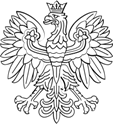 Miejscowość, , 21 lutego 2024 rokuPan /podaj imię i nazwisko/Adres Wniosek o wydanie opinii 
w sprawie stwierdzenia okoliczności mających istotne znaczenie 
dla sprawy o naruszenie dyscypliny finansów publicznych wymagających wiadomości specjalnych lub wiedzy specjalistycznejSzanowny Panie,proszę o wydanie opinii w związku z prowadzoną sprawą o naruszenie dyscypliny finansów publicznych / podaj sygn. akt i zwięzłe określenie ujawnionego naruszenia dyscypliny finansów publicznych lub stanu faktycznego i prawnego sprawy, przedstaw problem, który wymaga wiedzy specjalistycznej, ewentualnie załączenie dokumentacji sprawy /.Proszę o przesłanie opinii w terminie do / określ termin /.(lub jedynie na podstawie art. 86 ust. 1 ustawy)w terminie do / podaj datę / proszę o przekazanie dokumentów, które mają znaczenie w sprawie  / wymień żądane dokumenty /.  Z wyrazami szacunku(imię, nazwisko i podpis 
rzecznika dyscypliny finansów
publicznych)Pouczenie:Instytucje państwowe i samorządowe są obowiązane, w zakresie swojego działania, udzielać pomocy organom właściwym w sprawach o naruszenie dyscypliny finansów publicznych, w szczególności w terminie określonym przez organ prowadzący postępowanie: wydawać opinie, jeżeli stwierdzenie okoliczności mających znaczenie dla sprawy wymaga wiadomości specjalnych lub wiedzy specjalistycznej; przekazać dokumenty mające znaczenie w sprawie. Prezes Urzędu Zamówień Publicznych wydaje opnie, w terminie określonym przez organ prowadzący postępowanie, w sprawach dotyczących przepisów o zamówieniach publicznych.Korespondencję otrzymują:Kierownik instytucji państwowej lub samorządowej / Prezes UZP a/aZałącznik:/ewentualnie dokument wymagający opinii lub wyjaśnienia, itp./Uwagi dla rzecznika dyscypliny:Wystąpienie z wnioskiem o opinie jest uzasadnione, gdy rzecznik dyscypliny lub organ orzekający nie dysponuje wystarczającą wiedzą z danej dziedziny i musi posłużyć się wiedzą specjalistyczną, lub uzyskać wiadomości specjalne, którymi dysponuje dana jednostka (np. odnośnie do regulacji prawnych, które dotyczą istotnych warunków zamówienia na sprzęt informatyczny, czy też specjalistyczną wiedzą z dziedziny budownictwa).Wydawanie opinii i przekazywanie dokumentów następuje z zachowaniem zasad ochrony tajemnic ustawowo chronionych. W szczególności dokumenty lub opinie zawierające informacje niejawne przekazuje się w trybie i na zasadach określonych w przepisach o ochronie informacji niejawnych. Sprawa:	wezwanie do uzupełnienia zawiadomieniaZnak sprawy:	XXXKontakt:	Imię i Nazwisko	tel. XX XXX XX XX	e-mail: xxx.xxx@xxx